Water Cycle VideoDoes water stay permanently in water stores or reservoirs? Why or why not?How does water return to the atmosphere?Water Cycle WorksheetDirections: For each of the numbers below, identify the part of the water cycle. Then list the phase change of water (if there is a phase change). Finally, describe the other spheres that are involved in the process in COMPLETE SENTENCES. Finally, answer the challenge questions below. 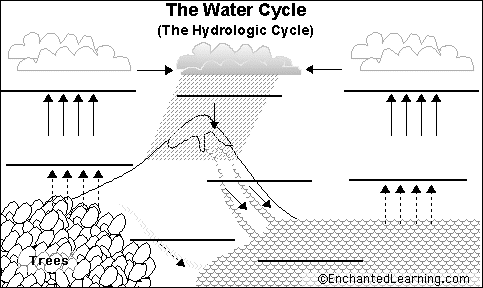 1. ________________________2. ________________________Phase change: Interacting Spheres: 3. ________________________Phase change: Interacting spheres:4. ____________________Phase change:Interacting spheres:6.____________________5. ____________________Phase change:Interacting spheres: Questions:In which process of the water cycle are the most spheres interacting? 2) How could pollution in the atmosphere affect the water cycle? 